РЕСПУБЛИКА  ДАГЕСТАН СОБРАНИЕ  ДЕПУТАТОВ МУНИЦИПАЛЬНОГО РАЙОНА«МАГАРАМКЕНТСКИЙ  РАЙОН»РЕШЕНИЕ «16» марта 2021 г.                                                                     № 25 -VIIсд                           с.МагарамкентОтчет Главы муниципального района «Магарамкентский район» «О результатах деятельности за 2020 год и об основных задачах на 2021год».Заслушав отчет Главы муниципального района «Магарамкентский район» о результатах деятельности за 2020 год, в соответствии с частью 5.1 статьи 36 Федерального закона от 06 октября 2003 года №131-ФЗ «Об общих принципах организации местного самоуправления в Российской Федерации», Собрание депутатов муниципального района «Магарамкентский район» РЕШАЕТ: Утвердить отчет Главы муниципального района «Магарамкентский район» о результатах деятельности за 2020 год (прилагается).Опубликовать настоящее решение в районной газете «Самурдин сес» и разместить на официальном сайте Администрации МР «Магарамкентский район».Председателя                                                                                                                   Собрания депутатов                                                                                МР «Магарамкентский район»                                           Н.А.Алияров.                                             Уважаемые депутаты районного Собрания!                                          Уважаемые присутствующие!Социально-экономическая ситуация в муниципальном районе за 2020 годнесмотря на пандемию коронавируса оказалась достаточно стабильной.Наблюдалась позитивная тенденция показателей социально-экономического развития муниципального района: увеличение объема производства продукции сельского хозяйства,  рост среднемесячной заработной платы, налоговых доходов в бюджет района.  Закономерное следствие ограничительных мер, введенных в связи с пандемией коронавируса, это снижение оборота розничной торговли (99% к 2019 году) и объема платных услуг (99,1% к 2019 году).Приоритетной и социально значимой отраслью экономики района является сельское хозяйство. Прошедший год был успешным для аграриев.Объем производства продукции сельского хозяйства, по оценочным данным, составил 4 миллиарда 343 млн. рублей, или 101 % к предыдущему году.Собрано  45 тысяч 218 тонн плодов и ягод, овощей – 86 тысяч 590 тонн, винограда – 15 тысяч тонн.В прошедшем году получено на поддержку развития сельского хозяйства из федерального и республиканского бюджетов 33 млн. 630 тыс. рублей.Создаются тепличные хозяйства для выращивания овощей во внесезонное время. В районе уже функционируют тепличные хозяйства на площади около14 га.  Остро стоявший ранее вопрос о необходимости строительства оптово-распределительных центров и цехов по хранению и переработке плодоовощной продукции сдвинулся с мертвой точки. В районе начато строительство двух фруктохранилищ, которые рассчитаны на хранение около 12 тыс. тонн продукции. Инвесторами выступили КФХ «САД» в с.Джепель и СПОК "Магарамкент" в с.Магарамкент.Приток инвестиций - это рабочие места, пополнение бюджета и решение многих социальных и инфраструктурных вопросов, и как результат - динамичное социально-экономическое развитие района.По сравнению с 2019 годом объем инвестиций в основной капитал снизился на 14% и составил 2 млрд. 684  млн. рублей. Снижение значения показателя инвестиционной деятельности связано с ограничениями, введенными в прошлом году из-за пандемии коронавируса.На территории района реализуются инвестиционные проекты в сферах сельского хозяйства, образования, здравоохранения, которые способствуют увеличению налоговых поступлений в бюджет муниципального района и в целом позитивно влияют на инвестиционный имидж района.В течение 2020 года в районе осуществлялась реализация 8 инвестиционных проектов за счет частных инвестиций на общую сумму около 800млн.руб.Благодаря реализации инвестиционных проектов предпринимателями муниципального района в 2020 году было создано 923 рабочих места, в том числе 109 постоянных рабочих мест. На сегодняшний день  созданы все условия для инвесторов, желающих реализовать свои инвестиционные проекты на территории района. Хорошо развит в районе малый бизнес, который является важной частью не только экономики, но играет значительную социальную роль. Малое предпринимательство обеспечивает занятость населения, производство товаров повседневного спроса. В  районе зарегистрировано более 700индивидуальных предпринимателей. За 2020 год от субъектов малого и среднего предпринимательства  поступило налогов в местный бюджет в сумме 17 млн. 710 тыс. рублей, что на 36% или 4,7 млн. руб. больше прошлого года. К сожалению, «теневая» занятость все еще занимает на рынке труда значительную часть. И в рамках своих полномочий мы ведем активную борьбу с этим негативным явлением. В 2020 году «вышли из тени» и были официально оформлены трудовые отношения с 230работниками. В 2020 году вышло из «тени» и зарегистрировалось в качестве индивидуальных предпринимателей 38 физических лиц. С учетом требований времени в отчетном периоде большое внимание нами уделялось повышению эффективности бюджетных расходов и принимались все необходимые меры сохранения стабильной социально-экономической ситуации в районе, основным инструментом и одновременно индикатором которого является бюджет.За 2020 год общая сумма доходов бюджета муниципального района составила 1 млрд. 177 млн. рублей.В бюджеты района и сельских поселений налоговых и неналоговых доходовпоступило в сумме 187 млн. 474тыс.рублей, что на 5,2% или 9,2 млн. рублей больше чем прошлом году.Исполнение  годовых бюджетных назначений составило 106,4%. Выше плановых показателей поступили налоги на доходы физических лиц - на 15 млн. рублейи поУСН - на 6,5 млн. рублей.В текущем году необходимо обеспечить поступление в бюджет   налоговых и неналоговых платежей намного выше уровня прошлого года. Мы существенно приросли по показателю, характеризующему уровень жизни населения.Среднемесячная заработная плата в истекшем году составила 23 тыс. 520 рублей., рост составил 10,2%.В предыдущем году район активно включился в реализацию нацпроектов, которые затрагивают ключевые сферы жизни и направлены  на  поэтапное улучшение качества жизни каждого человека. Это решение  вопросов по формированию комфортной среды, демографии, здравоохранения, образования и др. В 2020 году в рамках регионального проекта «Комфортная городская  среда в Республике Дагестан» национального проекта «Жилье и городская среда»  благоустроены четыре общественные территории в населенных пунктах с.Гапцах, с.Картас-Казмаляр, с.Тагиркент-Казмаляр, с.Магарамкент.  выполнены работы на общую сумму 13,9 млн. руб. В текущем году в рамках данного проекта планируется благоустройство парковых зон в пяти   населенных  пунктахс.Гильяр, с.Азадоглы, с.Ходжа-Казмаляр, с.Капир-Казмаляр,  с.Целегюн.В рамках национального проекта «Образование» в 2020 году открыты центры «Точки роста» еще в двух общеобразовательных учреждениях - в МКОУ «Филялинская СОШ» и  МКОУ «Чахчахказмалярская СОШ».   Напомню, что в рамках данного проекта в 2019 году в 3 школах района открылись аналогичные центры.В 2020 году в рамках реализации регионального проекта «Дорожная сеть» и  национального проекта «Безопасные и качественные автомобильные дороги» завершены работы по асфальтированию  улиц в семи населенных пунктах: в  с.Магарамкент, с. Бут-Казмаляр,  с.Советское, с. Капир-Казмаляр, с. Азадоглы, с. Филя, с.Куйсун. Общий объем финансирования  составил  21,4 млн. рублей.В рамках  национального  проекта  «Экология» и регионального проекта  «Чистая вода»  начаты работы по водоснабжению села Мугерган. Также по этой же программе ведутся работы по прокладке группового водопровода Яраг-Казмаляр-Бут-Казмаляр-НовыйАул-Кличхан-Кючхюр на сумму 59млн. рублей.В 2021 году в рамках национального проекта «Демография» и республиканского проекта «Создание для всех категорий и групп населения условий для занятий физической культурой и спортом, массовым спортом, в том числе повышение уровня обеспеченности населения объектами спорта, а также подготовка спортивного резерва (Республика Дагестан)» в с. Яраг – Казмаляр планируется строительство спортивного комплекса. Общий объем финансовых средств составит 116, 5 млн. руб.В рамках национального проекта «Культура» и регионального проекта «Создание условий для реализации творческого потенциала нации» в 2021 году для проведения капитального ремонта зрительного зала СоветскогофилиалаМежпоселенческого центра культуры предусмотрены денежные средства на общую сумму 8,4 млн.руб.Задачи социальной сферы особенно важны и значимы для нас. Одной из первостепенных является обеспечение условий для получения качественного и доступного образования, так как мы понимаем, что воспитание молодого поколения сегодня — это наши инвестиции в будущее. Социализация ребенка начинается с детского сада. В настоящее время дошкольные учреждения посещают 1492 ребенка в возрасте от 1,5 до 7 лет.Охват детей дошкольными образовательными учреждениями составляет 33%, а доля детей в возрасте от 1 до 6 лет, состоящих на учете для определения в муниципальные дошкольные образовательные учреждения - 14,9%, что указывает на острую необходимость строительства новых детских садов в муниципальном районе.В 14 населенных пунктах района отсутствуют детские дошкольные учреждения.В прошлом году завершено строительство детского сада в с.Магарамкент на 60 мест, открытие которого запланировано в концеэтого месяца. На федеральном уровне поставлена задача по переходу образовательных учреждений на односменный режим обучения. На сегодняшний день в районе во второй смене обучается 1610 детей или 22,8% от общего числа учащихся. В рамках национального проекта «Образование» в текущем году завершается строительство школ в с.Оружба на 304 ученических места и в с.Самур на 504 ученических места, что позволит снизить данный показатель.Также благодаря меценатам,  районв 2020 году принял участие в республиканском проекте «100 школ». В четырех общеобразовательных учреждениях (МКОУ «Магарамкентская СОШ», МКОУ «Филялинская СОШ», МКОУ «Кличханская СОШ» и МКОУ «Советская СОШ») проведены работы по замене окон, кровли и полов. Общий объем финансовых средств составил 14,6 млн. руб. из которых более 2 млн.руб.- средства меценатов. Хотелось бы поблагодарить всех, кто участвовал в данном проекте. Обеспечение поддержки социально незащищенных слоев населения — основная задача не только социальных служб, но и нравственный долг любого цивилизованного общества. В 2020 году 15 человек улучшили свои жилищные условия, получив социальные выплаты на строительство жилья в общей сумме 9 млн. 168 тыс. рублей, в том числе10 детей сирот и 5 семей (22 человека) в рамках реализации государственной программы «Комплексное развитие сельских территорий».Немаловажное значение для гармоничного развития личности имеют физическая культура и спорт, для занятий которыми в районе создана спортивная инфраструктура. Реализуются мероприятия регионального проекта «Спорт — норма жизни». Считаю, что работу по привлечению жителей района к систематическим занятиям физической культурой и  спортом, по адаптивной физической культуре, развитию детско-юношеского спорта необходимо не просто продолжать, а усиливать, понимая, что здоровье нации — основа процветания России! Всего за 2020 год в МР «Магарамкентский район»  проведено 30 спортивных мероприятий, в которых приняли участие около 5000 воспитанников спортивных школ,  подготовлено более  170 человек массовых разрядов, 6 спортсменов первого разряда и 1 КМС.  Проведено 4 зональных и республиканских соревнования, в которых участвовали более 800 спортсменов. В 2020 году в тестировании во Всероссийском физкультурно-спортивном комплексе «Готов к труду и обороне» (ГТО)  приняли участие 4491 учащийся общеобразовательных школ района.Муниципальный район занял 1 место по итогам Республиканского смотра-конкурса  на лучшую организацию работы по развитию физической культуры и спорта за 2020 год. Уделяется внимание строительству новых объектов физической культуры и спорта.В 2020 году в рамках  проекта  «Местные инициативы» завершено строительство плоскостного спортивного сооружения в с. Бильбиль-Казмаляр. Как я уже выше говорил, в текущем году запланировано строительство спорткомплекса в с.Яраг-Казмаляр.  Общественно-политическая ситуация в районе остается стабильной, немаловажную роль в этом играет деятельность возглавляемой мной Антитеррористической комиссии. В 2020 году было проведено 5заседаний  АТК муниципального района, направленные на организацию обеспечения общественной безопасности и профилактики идеологии терроризма в МР «Магарамкентский район».Особенностью 2020 года была и насыщенная политическая жизнь. Проходила выборная кампания, в результате которой мы приступили к практическому взаимодействию с новым составом депутатского корпуса. Я благодарен коллегам, депутатам за профессионализм и конструктивное взаимодействие.Уважаемые депутаты!Таковы основные итоги моей деятельности по основным направлениям работы. Конечно, я не смог охватить все аспекты деятельности. В 2021 году перед нами стоят ещё более ответственные задачи.Это, прежде всего, целенаправленная работа по увеличению налогооблагаемой базы и доходов районного бюджета, привлечение инвестиций и создание новых рабочих мест, строительство и реконструкция объектов коммунальной инфраструктуры и социальной сферы, развитие современной дорожной сети в районе. Для достижения этих целей не менее важным остается нашевзаимодействие и слаженная работа с главами сельских поселений, общественными активистами и жителями района. Спасибо за внимание!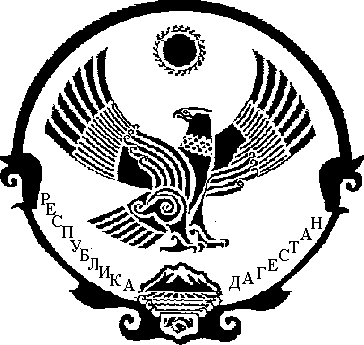 